DOPUNI ODGOVORE ISPOD SLIKA.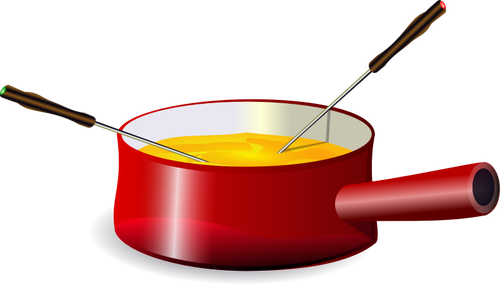 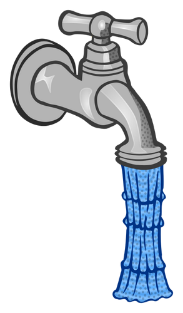 JUHA JE                  VODE.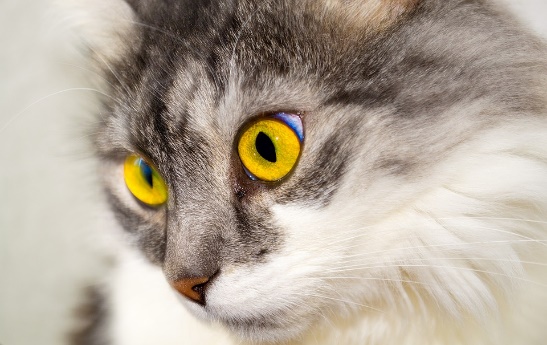 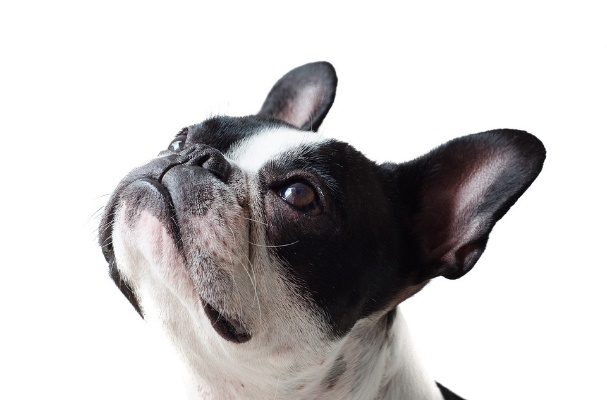 PAS JE           MAČKE.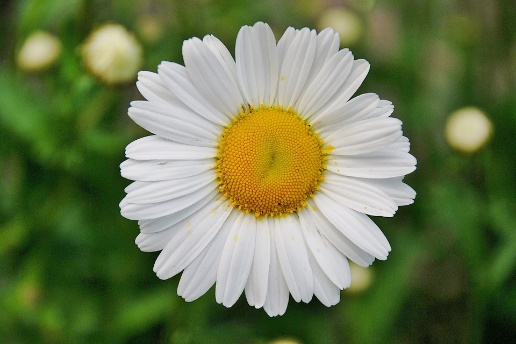 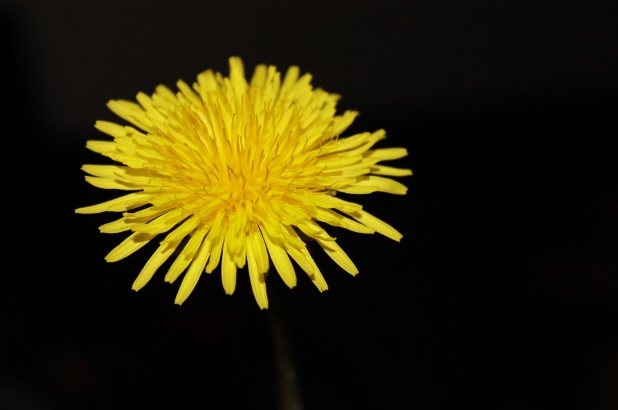 MASLAČAK JE           TRATINČICE.